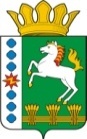 КОНТРОЛЬНО-СЧЕТНЫЙ ОРГАН ШАРЫПОВСКОГО РАЙОНАКрасноярского краяЗаключениена проект Постановления администрации Шарыповского района «О внесении изменений в Постановление администрации Шарыповского района от 30.10.2013 № 841-п «Об утверждении муниципальной программы Шарыповского района «Социальная поддержка населения Шарыповского района»  (в ред. от 18.07.2017 № 451-п)02 ноября 2017 год 								№ 109Настоящее экспертное заключение подготовлено Контрольно – счетным органом Шарыповского района на основании ст. 157 Бюджетного  кодекса Российской Федерации, ст. 9 Федерального закона от 07.02.2011 № 6-ФЗ «Об общих принципах организации и деятельности контрольно – счетных органов субъектов Российской Федерации и муниципальных образований», ст. 15 Решения Шарыповского районного Совета депутатов от 20.09.2012 № 31/289р «О внесении изменений и дополнений в Решение Шарыповского районного Совета депутатов от 21.06.2012 № 28/272р «О создании Контрольно – счетного органа Шарыповского района» (в ред. от 20.03.2014 № 46/536р, от 25.09.2014 № 51/573р, от 26.02.2015 № 56/671р) и в соответствии со стандартом организации деятельности Контрольно-счетного органа Шарыповского района СОД 2 «Организация, проведение и оформление результатов финансово-экономической экспертизы проектов Решений Шарыповского районного Совета депутатов и нормативно-правовых актов по бюджетно-финансовым вопросам и вопросам использования муниципального имущества и проектов муниципальных программ» утвержденного приказом Контрольно-счетного органа Шарыповского района от 16.12.2013 № 29.Представленный на экспертизу проект Постановления администрации Шарыповского района «О внесении изменений в Постановление администрации Шарыповского района от 30.10.2013 № 841-п «Об утверждении муниципальной программы «Социальная поддержка населения Шарыповского района»  (в ред. от 18.07.2017 № 451-п) направлен в Контрольно – счетный орган Шарыповского района 01 ноября 2017 года, разработчиком данного проекта Постановления является Управление социальной защиты населения администрации Шарыповского района.Основанием для разработки муниципальной программы являются:- статья 179 Бюджетного кодекса Российской Федерации;- постановление администрации Шарыповского района от 30.07.2013 № 540-п «Об утверждении Порядка принятия решений о разработке  муниципальных программ Шарыповского района, их формировании и реализации»;- распоряжение администрации Шарыповского района от 02.08.2013  № 258-р «Об утверждении перечня муниципальных программ Шарыповского района».Ответственный исполнитель муниципальной программы является: Управление социальной защиты населения администрации Шарыповского района.Подпрограммы муниципальной программы:Улучшение качества жизни отдельных категорий граждан, степени их социальной защищенности.Социальная поддержка семей, имеющих детей.Повышение качества и доступности социальных услуг граждан.Обеспечение реализации муниципальной программы.Целью Программы является полное и своевременное исполнение переданных  государственных полномочий по предоставлению мер социальной поддержки населения.Мероприятие проведено 01-02 ноября 2017 года.В ходе подготовки заключения Контрольно – счетным органом Шарыповского района были проанализированы следующие материалы:- проект Постановления администрации Шарыповского района «О внесении изменений в Постановление администрации Шарыповского района от 30.10.2013 № 841-п «Об утверждении муниципальной программы «Социальная поддержка населения Шарыповского района» (в ред. от 18.07.2017 № 451-п);-  паспорт муниципальной программы «Социальная поддержка населения Шарыповского района».Рассмотрев представленные материалы к проекту Постановления муниципальной программы «Социальная поддержка населения Шарыповского района»  установлено следующее.1. В соответствии с проектом паспорта муниципальной программы  «Социальная поддержка населения Шарыповского района».Вносятся изменения в части  ресурсного обеспечения муниципальной программы,  после внесения изменений строка будет читаться:Увеличился объемов бюджетных ассигнований на реализацию муниципальной программы в сумме 2 779 900,00 руб. (4,49%), в том числе:- за счет средств краевого бюджета в сумме 2 679 900,00 руб. (4,62%);- за счет внебюджетных источников в сумме 100 000,00 руб. (5,15%).2. В соответствии с паспортом подпрограммы 3 «Повышения качества и доступности социальных  услуг  населению» вносится изменения в части увеличения объёма финансирования подпрограммы.После внесения изменений строка будет читаться:   Увеличение бюджетных ассигнований по подпрограмме 3 составило в сумме 2 779 900,00 руб. (6,47%), из них:За счет средств краевого бюджета в сумме 2 679 900,00 руб. (6,53%) по мероприятию «Финансовое обеспечение государственного (муниципального) задания на оказание государственных (муниципальных) услуг (выполнение работ)» в связи с увеличением заработной платы социальным работникам муниципальных учреждений социального обслуживания в целях реализации указа Президента Российской Федерации от 07.05.2012 № 597.За счет внебюджетных источников  в сумме 100 000,00 руб. (5,15%)  в связи с увеличением обратившихся за платными услугами в соответствии с Постановлением Правительства Красноярского края от 17.12.2014 № 600-п «Об утверждении Порядка предоставления социальных услуг» и Постановлением Правительства Красноярского края от 17.12.2014  № 603-п «Об утверждении размера платы за предоставление социальных услуг и порядка её взимания».Изменения вносятся с целью приведения в соответствии бюджета Шарыповского района.При проверке правильности планирования и составления проекта Постановления  нарушений не установлено.На основании выше изложенного Контрольно – счетный орган Шарыповского района предлагает принять проект Постановления администрации Шарыповского района «О внесении изменений в Постановление администрации Шарыповского района от 30.10.2013 № 841-п «Об утверждении муниципальной программы «Социальная поддержка населения Шарыповского района»  (в ред. от 18.07.2017 № 451-п). Председатель Контрольно – счетного органа					                                                                                                  		Г.В. СавчукАудитор Контрольно – счетного органа						И.В. ШмидтРесурсное обеспечение муниципальной программы Предыдущая редакция муниципальной программыПредлагаемая редакциямуниципальной программы (проект Постановления)Ресурсное обеспечение муниципальной программы Общий объем бюджетных ассигнований на реализацию муниципальной программы составляет 61 950 450,01 руб., в том числе:За счет средств федерального бюджета 0,00 руб., из них:2017 год – 0,00 руб.;2018 год – 0,00 руб.;2019 год – 0,00 руб.За счет средств краевого бюджета 58 045 800,00 руб., из них:2017 год – 19 348 600,00 руб.;2018 год – 19 348 600,00 руб.;2019 год – 19 348 600,00 руб.За счет средств районного бюджета 1 963 200,00 руб., из них:2017 год – 654 400,00 руб.;2018 год – 654 400,00 руб.;2019 год – 654 400,00 руб.За счет внебюджетных источников 1 941 450,01 руб., из них:2017 год – 1 181 450,01 руб.;2018 год – 380 000,00 руб.;2019 год – 380 000,00 руб.Общий объем бюджетных ассигнований на реализацию муниципальной программы составляет 64 730 350,01 руб., в том числе:За счет средств федерального бюджета 0,00 руб., из них:2017 год – 0,00 руб.;2018 год – 0,00 руб.;2019 год – 0,00 руб.За счет средств краевого бюджета 60 725 700,00 руб., из них:2017 год – 22 028 500,00 руб.;2018 год – 19 348 600,00 руб.;2019 год – 19 348 600,00 руб.За счет средств районного бюджета 1 963 200,00 руб., из них:2017 год – 654 400,00 руб.;2018 год – 654 400,00 руб.;2019 год – 654 400,00 руб.За счет внебюджетных источников 2 041 450,01 руб., из них:2017 год – 1 281 450,01 руб.;2018 год – 380 000,00 руб.;2019 год – 380 000,00 руб.Объемы и источники финансирования подпрограммыПредыдущая редакция подпрограммы 3Предлагаемая редакция подпрограммы 3 (проект Постановления)Объемы и источники финансирования подпрограммыОбщий объем бюджетных ассигнований на реализацию подпрограммы составляет 42 990 150,01 руб., в том числе:За счет средств краевого бюджета 41 048 700,00 руб., из них:2017 год – 13 682 900,00 руб.;2018 год – 13 682 900,00 руб.;2019 год – 13 682 900,00 руб.За счет внебюджетных источников 1 941 450,01 руб., из них:2017 год – 1 181 450,01 руб.;2018 год – 380 000,00 руб.;2019 год – 380 000,00 руб.Общий объем бюджетных ассигнований на реализацию подпрограммы составляет 45 770 050,01 руб., в том числе:За счет средств краевого бюджета 43 728 600,00 руб., из них:2017 год – 16 362 800,00 руб.;2018 год – 13 682 900,00 руб.;2019 год – 13 682 900,00 руб.За счет внебюджетных источников 2 041 450,01 руб., из них:2017 год – 1 281 450,01 руб.;2018 год – 380 000,00 руб.;2019 год – 380 000,00 руб.